ASSUMPTION OF THE VIRGIN MARY UKRAINIAN ORTHODOX CHURCHECUMENICAL PATRIARCHATE OF CONSTANTINOPLE AND NEW ROME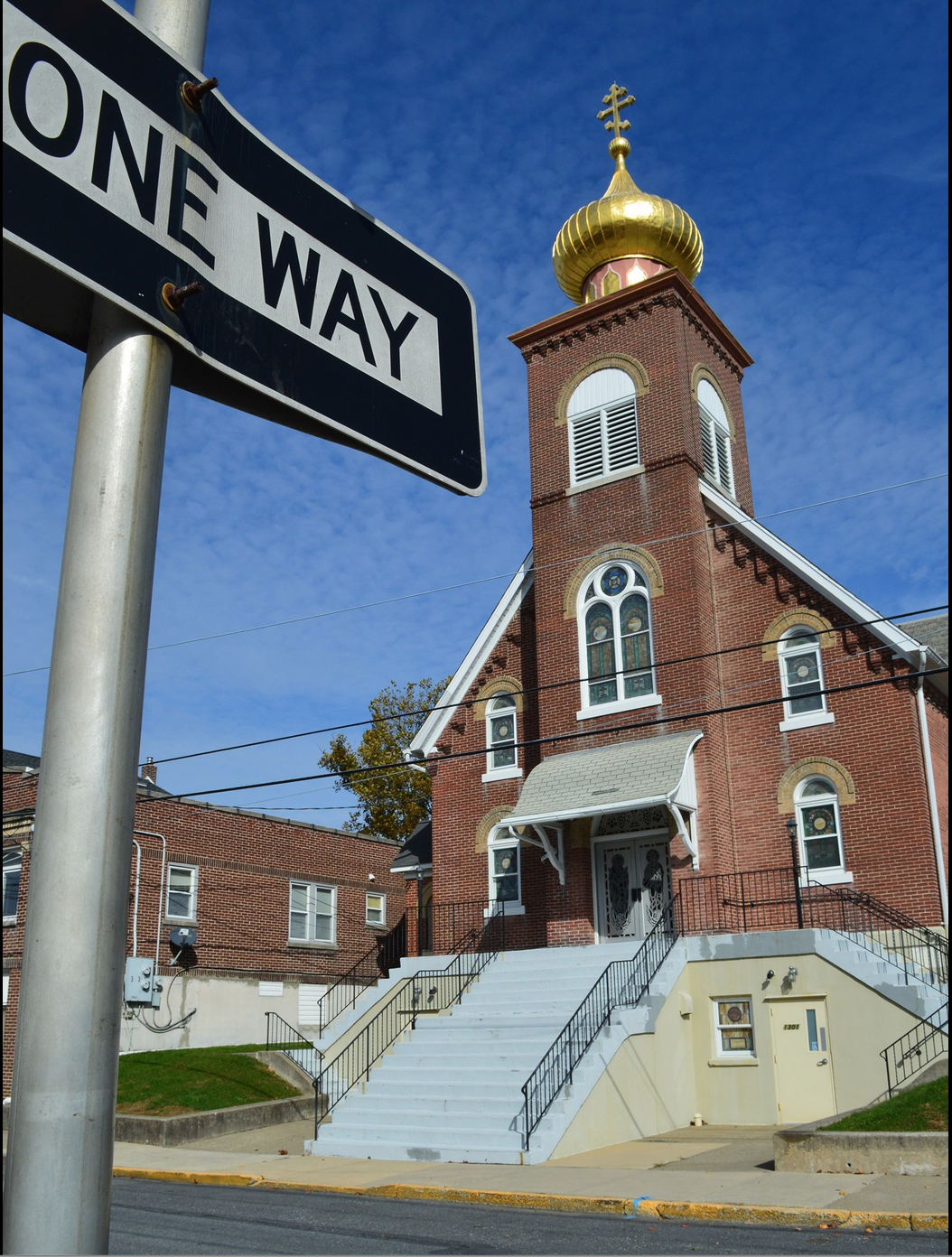 1301 Newport Avenue, Northampton, Pennsylvania 18067Rev. Fr. Oleg Kravchenko, RectorProtodeacon Mikhail Sawarynski, AttachedWebsites:	holyassumption.org and ukrainianorthodoxchurchusa.orgFacebook:	Assumption of the Virgin Mary Ukrainian Orthodox ChurchYouTube:	AVM UOC ChurchContacts:	Fr. Oleg Kravchenko - (484) 834-7261; olegkravchenko2212@gmail.comProtodeacon Mikhail – (H) (610) 262-3876); pravoslavni@rcn.comOffice – (610) 262-2882; avmuoc@gmail.comWebmaster, John Hnatow – john.hnatow@gmail.comLet’s pray for peace in Ukraine				         Молімось за мир в УкраїніTune in to our news, announcements, and online Facebook Livestream Liturgies HERE!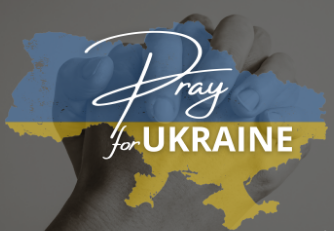 Sun. 29(16) Jan.	33rd SUNDAY after PENTECOST. TONE 8. SUNDAY OF ZACCHAEUS. Veneration of the CHAINS of APOSTLE PETER. Martyrs SPEUSIPPUS, ELEUSIPPUS & MELEUSIPPUS, their grandmother LEONILLA & NEON, TURBO, JOVILLA (180 A.D.) Martyr DANAX the Reader (2nd C.) 1 Timothy 4: 9-15 & Acts 12: 1-11Luke 19: 1-10 & John 12: 15-25Blessing of new Members of Parish Board. UOL meetingLiturgical Meneion & Scripture Readings Mon. 30 Jan.	Ven. Anthony the Great (356). Heb. 13:17-21	Lk. 6:17-23Tue. 31 Jan.	St. Athanasius the Great (373) and St. Cyril (444), archbishops of Alexandria. 1 Pet. 3:10-22	Mk. 12:18-276:30 PM 	Moleben for Ukraine (Holy Protection, Allentown). Wed. 01 Feb. (Fast)	St. Macarius the Great of Egypt (390). Virgin-martyr Euphrasia	 Pet. 4:1-11	Mk. 12:28-37;Thu. 02 Feb.	Ven. Euthymius the Great (473). Martyrs Inna, Pinna, and Rimma (lst-2nd c.). 1 Pet. 4:12-5:5	Mk. 12:38-44Fri. 03 Feb. (Fast)	Ven. Maximus the Confessor (662). Virgin-martyr Agnes (304). 2 Pet. 1:1-10	Mk. 13:1-8Sat. 04 Feb. 	Apostle Timothy of the Seventy (ca. 96). Monk-martyr Anastasius the Persian 2 Tim. 2:11-19	Lk. 18:2-85:00 PM	Great Vespers. Examination of Conscience. Confessions.Sun. 05 Feb.	9:00 AM      Divine Liturgy   PROPERS FOR THE LITURGY OF ST. JOHN CHYRSOSTOMTropar of the Resurrection, Tone 8. You descended from on high, Merciful One. You accepted the three day burial to free us from our passions. Lord, our Life and Resurrection, Glory to You.Tropar of the Dormition of the Mother of God, Tone 1. In giving birth, you preserved your virginity. In falling asleep you did not forsake the world, Birth-Giver of God. You were translated to Life, Mother of Life, and through your prayers you deliver our souls from death.Tropar of the Chains of St. Peter, Tone 4. You came to us without leaving Rome, through the precious chains that you wore. First-enthroned of the apostles, we bow down to them in faith and pray: “Through your prayers to God grant us great mercy.”Kondak of the Resurrection, Tone 8. By rising from the tomb, You raised up the dead. Adam is risen and Eve exults in Your Resurrection. The entire world celebrates Your rising from the dead, Greatly Merciful One.Glory… Kondak to Holy Apostle Peter, Tone 2. Christ the Rock radiantly glorifies the Rock of Faith, the first-enthroned of the disciples; He calls us to honor the miracles wrought through Peter’s chains, so that He may grant us forgiveness of our sins.Now and ever… Kondak of the Dormition, Tone 2. Neither the tomb nor death had power over the Birth-Giver of God, she is ever watchful in her prayers, and in her intercession lies unfailing hope, for as the Mother of Life, she has been translated to Life, by the One who dwelt within her ever-virginal womb.Prokimen of the Resurrection, Tone 8. Pray and give glory to the Lord our God.Verse: In Judah God is known; His Name is great in Israel.Prokimen to the Apostle, Tone 8. Their voice has gone out into all the earth and their words to the very ends of the world.Epistles: 1 Timothy 4:9-15 & Acts 12:1-11Alleluia Verses Tone 8. Come let us rejoice in the Lord. Let us shout with jubilation to God our Savior.Let us come before His face with thanksgiving; with psalms let us shout in jubilation to Him.Lord, the Heavens shall declare Your wonders and Your Truth in the assembly of the Saints.Gospels: Luke 19:1-10 & John 21:15-25     Communion Hymn: Praise the Lord from the Heavens. Praise Him in the Highest. Their voice has gone out into all the earth and their words to the very ends of the world. Alleluia (3X).- We thankKeith Rippey with his Jazz Quartet and John Hnatow for a wonderful jazz concert! We collected $1200 that will be used to buy medical supplies for Ukraine. - Pierogi schedule: February 9, February 23. (Day 1-peel/Day 2-prep/Day 3 pinch and clean each day). Weather dependent. Please volunteer when you can.  - Blessing of homes. If you do not wish your home blessed or if your name was missed on the list, please text or call Father Oleg. If you would like him to come at a specific time, also text or call. Please have a candle & icon on the table and a list of names you wish to be commemorated (living & deceased).- Sunday School schedule: Mrs. Mary Ost (Preschool/Elementary) Sundays 8:55-9:20 AM.  Mrs. Karen Osmun (Secondary) Sundays at 8:45-9:15 AM. - Ukrainian classes for kids (3-6 y.o.) every Friday from 4 to 5 PM.- Wednesday 12 PM Pan-Orthodox Virtual Bible Study via Zoom. Meeting ID: 576 301 6482. Passcode: 238492.- Wednesday Evening Bible Study via Zoom with a professor of Saint Sophia Seminary Fr. Demetrios (7 PM). Ask Fr. Oleg for the link.- For Food Bank: baby foods, canned potatoes and meats, tuna, pasta, sauces, mac. & cheese.- NEW List of needed Winter support for Ukraine: winter 0•F sleeping bags (non-bright colors only), new thermal underwear, new thermal socks, balaclavas, winter tactical mittens, toe warmers, men winter/ski warm light boots (9-11sizes), emergency survival kits, emergency burncare dressings, chest seals (Halo), Israeli compression bandages, Celox rapid hemostatic gauzes, any pain relief and antibiotics (pills and IV),   NAR CAT tourniquets, Nasopharyngeal airway tubes, high protein bars, military MREs (meals-ready-to-eat),  personal water filters (like LifeStraw), Amazon gift cards for buying all needed stuff are welcome.- Welcome to contribute articles or pictures to the bulletin. Let's make bulletins together!vBIRTHDAYS: 03 Feb…Reader Maximos (Meashock)                                                                05 Feb…George Alexander МНОГАЯ ЛІТА! MANY YEARS!NECROLOGY:  Ukrainian civilians and soldiers killed in the Russian invasion. 29 Jan…Anna Karpenko ‘0631 Jan…Zachary Kuts ’37     01 Feb…Michael Plotsko ’59, Stephen Kotoris ‘8802 Feb…Mary Lubianecky ’33, Jennifer Melton ‘8803 Feb…Ostap Hewko ’28, Daniel Kereb ’97, Catherine Huzela ’10, Fedir Parchomenko 05 Feb…Anna Hewko ‘82ВІЧНА ПАМ’ЯТЬ! MEMORY ETERNAL! PRAYER FOR THE HEALTH & SALVATION OF THE AFFLICTED: Ukrainian soldiers and civilians wounded during the Russian aggression, Justin Ost, Helen Crayosky, Nadine Savitz, Barbara Grason,  Michael Hnatow, Juliana, Shirl Merolli, Raisa Melnychuk, Olha Beizyn, Vasyl Beizyn, William Leszczuk, Tom Petro Jr., child Charlie, James Osmun, priest Vasyl Dovgan, Rosemarie Pypiuk, Kirk Swauger, Stephanie Donnelly, Nicholas Alexander, Danny Berro, child Alexandria, Elizabeth Pastushenko, Philippe Chasseuil, Joan Molnar, Aaliyah Osmun, William Savitz, Vladimir Krasnopera, Brendan Phillips, Jessica Meashock, Adam Hewko, Andrew Thaxton, Susan Ferretti, Judy Albright, Daniel Kochenash, Christopher Mack, Joann Hoodmaker, Norman Betrous, Robert Zarayko Jr. ORTHODOXY AROUND THE WORLDMetropolitan Epiphany of the Orthodox Church of Ukraine celebrated the Divine Liturgy at the Dormition Cathedral at the Monastery of the Caves in Kyiv, after it was permitted by government authorities. It was the first time the Liturgy was served in the Ukrainian language.Thousands of Ukrainian refugees now living in Turkey had the opportunity to celebrate Christmas on January 7th in three churches opened for use by the Turkish government in Antalya.Two new Ukrainian Orthodox parishes have been established in for refugees. One in Cologne, Germany is dedicated to Our Lady of Pochayev; the other in Rotterdam, Netherlands to the Transfiguration.                    Patriarch Theophilos III of Jerusalem led Christmas services in the Church of the Nativity in Bethlehem, Palestine on January 7th.   An international conference of 400 scholars & theologians from 44 countries gathered in Volos, Greece with major emphasis on missionary work and Orthodox presence in the modern world. Metropolitan Amrosios of Korea was the keynote speaker. His theme was the scourge of ethnophyletism plaguing Orthodoxy today.